Zemljopis VIIINastavna tema:Suvremena EuropaNastavna jedinica:Prometni sustav i povezivanje EuropeTip sata: PonavljanjeOdgovori na pitanja1.Što je promet?2.Navedi barem tri vrste prometa.3.Što su E-ceste?4. a) Na zemljovidu Europe označite plavim kvadratićima velike europske zračne luke i upišite im imena.b) Crvenim kružićima označite velike europske pomorske luke i upišite im imena.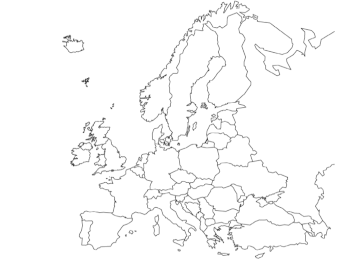 